Протокол вскрытия конвертов с заявками на участие в тендере, представленными потенциальными поставщиками для участия в тендере по закупу медицинского изделия «Моторная система для ЛОР операции».   Время -11.00 ч. В соответствии с приказом НАО «Казахский национальный медицинский университет имени С.Д. Асфендиярова» от 21.08.2020 года за № 362 «Об утверждении тендерной документации и тендерной комиссии» в составе:провела процедуру вскрытия конвертов с заявками потенциальных поставщиков на участие в тендере по закупу медицинского изделия «Моторная система для ЛОР операции»  11 сентября 2020 года  в 11 часов 00 минут в здании  корпус №1 (здание – Ректорат), № 211 кабинет  расположенного по адресу: г. Алматы, ул. Толе би, 94. До истечения окончательного срока предоставления заявок на участие в тендере и в момент вскрытия конвертов, отзывы, изменения и дополнения заявок на участие в тендере потенциальными поставщиками не производилось.Тендерные заявки после окончательного срока их представления не поступали.При вскрытии конвертов с тендерными заявками присутствовали следующие потенциальные поставщики либо их уполномоченные представители: не присутствовали.     Следующие потенциальные поставщики, представили тендерные заявки до истечения окончательного срока предоставления заявок на участие в тендере: Предоставленные заявки вскрыты и содержат следующие документы, которые оглашены всем присутствующим при вскрытии заявок на участие в тендере:Товарищества с ограниченной ответственностью «Самрук Элит»Заявка-146стр., Техническая спецификация - 50 стр., Платежное поручение на - 1 л.      Тендерная комиссия подводит итоги тендера в течение 10 календарных дней со дня вскрытия конвертов с тендерными заявками путем оформления протокола об итогах тендера.     Тендерные заявки не отзывались, изменения не вносились.Председатель тендерной комиссии       _______________                               Утегенов А.К.Заместитель председателя тендерной комиссии                                ______________                                  Тажиев Е.Б.Член тендерной комиссии                      ______________                                  Медеулова А.Р.Член тендерной комиссии                       _____________                                   Адилова Б.А.Член тендерной комиссии                     ______________                                   Суюнова М.И.Секретарь тендерной комиссии     _______________                                       Айдарова А.О.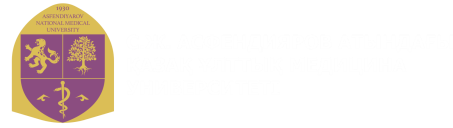 "С.Д. Асфендияров атындағы Қазақ ұлттық медицина университеті" Коммерциялық емес акционерлік қоғамы
Некоммерческое акционерное общество "Казахский национальный медицинский университет имени С.Д. Асфендиярова"11 сентября 2020 года                                       город АлматыПредседатель тендерной   комиссии: Утегенов А.К.Финансовый директор Заместитель председателя                           тендерной комиссии: Тажиев Е.Б.Руководитель университетской клиникиЧлены тендерной комиссии:Секретарь тендерной комиссии:                   Медеулова А.Р. Адилова Б.А. Суюнова М.И.Айдарова А.О.Руководитель центра оториноларингологии университетской клиникиРуководитель отдела лекарственного обеспеченияЮрист юридического управленияГлавный специалист управления государственных закупок№Наименование потенциальных поставщиковАдрес местонахожденияпотенциальных поставщиковДата и время предоставления тендерных заявок1ТОО «Самрук Элит»г. Алматы, ул. Шафик Чокина, дом 116, кв. 4709.09.2020 г., 15 часов 00 мин№Наименование документаКраткое содержаниеОригинал, Копия, Нотариально заверенная копияОсновная часть тендерной заявки содержит:Основная часть тендерной заявки содержит:Основная часть тендерной заявки содержит:Основная часть тендерной заявки содержит:1Заявка на участие в тендере б/н 10.09.2020  г.Заявка ТОО «САМРУК ЭЛИТ» на участие в тендере в соответствии приложением 4,на электронном носителе представляется опись прилагаемых к заявке документов по форме согласно Приложению 7Оригинал2Государственная регистрация  БИН 04074000369004.09.2020 г.Справка о государственной перерегистрации юридического лица Товарищества с ограниченной ответственностью «САМРУК ЭЛИТ»Электронная версия3Устав юридического лица от 07.10.2016г.Устав Товарищества с ограниченной ответственностью «САМРУК ЭЛИТ»Копия4Приказ, протокол	07.10. 2016 г.07.10.2016 г.Протокол общего собрания с приказомКопия5Государственная лицензия на фармацевтическую деятельность с приложением № ОР64604975Р от 27.02.2007 г.     №ОР64604975Р10793СМТИ от 17.09.2007 г.Лицензия, подтверждающая право потенциального поставщика на фармацевтическую деятельностьПриложение к государственной лицензии, подтверждающей право потенциального поставщика на поставку медицинской техникиНотариально заверенная копия6Гарантийное письмо б/н 10.09.2020  г.Гарантийное письмо о расходах, ценах, налогах, пошлинах и т.д.Оригинал7 Гарантийное письмо 	б/н 10.09.2020  г.Гарантийное письмо о квалификационных требованиях     Оригинал8Сведения о квалификации	б/н 10.09.2020  г.Данные об опыте работы на фармацевтическом рынке РК   Оригинал9Справка банка об отсутствии задолженности АГФ АО «Банк Центр Кредит» Исх  64-/402-35/29 от 11.02.2020 г.Справка с банка об отсутствии просроченной задолженности по всем видам его обязательств, по форме, утвержденной уполномоченным органом в области здравоохранения выданной не ранее одного месяца, предшествующего дате вскрытия конвертов. Оригинал10Справка банка об отсутствии задолженности  АО «ForteBank»№ 19-1-2.5/9025 от 10.02.2020 г.Справка с банка об отсутствии просроченной задолженности по всем видам его обязательств, по форме, утвержденной уполномоченным органом в области здравоохранения выданной не ранее одного месяца, предшествующего дате вскрытия конвертов.Оригинал11Справка об отсутствии налоговой задолженности налогоплательщикапо состоянию на  04.09.2020 г.Сведения об отсутствии налоговой задолженности, учет по которым ведется в органах государственных доходовЭлектронная версия12Свидетельство НДС	Серия 60001 № 0046999 от 18.09. 2012 г.Свидетельство о постановке на регистрационный учет по налогу на добавленную стоимостьКопия13Гарантийное письмооб исполнении сопутствующих услуг б/н  10.09.2020  г.Гарантийное письмо о выполнение всех видов сопутствующих услуг. Доставку к рабочему месту, разгрузку оборудования, распаковкуОригинал14Гарантийное письмо	б/н 10.09.2020  г.Гарантийное письмо о соисполнителях       Оригинал15Гарантийное письмо 	б/н 10.09.2020  г.Гарантийное письмо об отсутствии аффилированностиОригинал16Гарантийное письмо	б/н 10.09.2020  г.Гарантийное письмо о согласии расторжения договора, указанных в пункте 9 ПравилОригинал17Договор № 5 от 01.01.2020 г.Договор на аренду нежилых помещенийКопия18График поставки 	б/н 10.09.2020  г.График поставкиОригинал19Таблица цен 	Приложение № 9Таблица цен, лот № 1  Оригинал20Техническая характеристика поставщика 	б/н 10.09.2020 г.Техническая характеристика лот № 1Оригинал21Регистрационное удостоверение   МЗ РК РК-МТ-7№ 009928 от 16.10.2019 г.Документы, подтверждающие регистрацию предлагаемого оборудования в Республике Казахстан  Копия22Реестр СИ 	Исх № 21-08/15378 от 13.01.2020 г№ 77 от 14.02.2020 г.Письмо от уполномоченного органа о том, что товар не является средством измеренияКопия23 Гарантийное письмо	б/н 10.09.2020  г.Гарантийное письмо о маркировке       Оригинал24Гарантийное обязательство б/н 10.09.2020  г.Письмо о транспортировки и хранении товараОригинал25Гарантийное письмо	 б/н 10.09.2020  г.Гарантийное письмо о том, что медицинская техника будет новой и ранее неиспользованной     Оригинал26Гарантийное письмо	 б/н 10.09.2020  г.Гарантийное письмо об    уведомлении конечного получателя о прединсталляционных требованиях      Оригинал27Гарантийное письмо б/н 10.09.2020  г.Гарантийное письмо о сроках гарантийного обслуживания       Оригинал28Сертификат инженера 	Июль 07.08.2011 гСертификат инженераКопияГарантийное обеспечение тендерной заявки содержит:Гарантийное обеспечение тендерной заявки содержит:Гарантийное обеспечение тендерной заявки содержит:Гарантийное обеспечение тендерной заявки содержит:1Обеспечение тендерной заявки № 236 от 02.09.2020 г.Платежное поручение Обеспечение тендерной заявкиОригинал